Join our Citizen Panel, 50+ Network, Voices of our Valleys or Youth Forum… 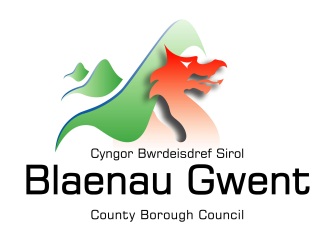 If you are interested in having your say on the issues that affect you and your community then you may want to join our Citizen Panel, Voices of our Valleys, Youth Forum or 50+ Network.All information provided will be held in accordance with the Council’s Privacy Notice which can be found at www.blaeanu-gwent.gov.uk or provided on request. In summary, any information provided will be held by Blaenau Gwent County Borough Council only for the purposes of administering the panel, networks and forums.Please email your completed form to: PPS@blaenau-gwent.gov.uk
Thank you for joining!We’ll be in touch soon with details of forthcoming events and consultations.Blaenau Gwent Citizen Panel…
As a member of our Citizen Panel you will be consulted on a wide range of issues affecting Blaenau Gwent. You will be contacted from time to time to give your opinion on a range of matters by email and in person if you wish. By being a member you really can make a difference to your area and improve the services that you and your community rely on. 50+ Network…
The 50+ Network is free to attend, non-political, and open to all. It acts as a collective voice for people aged 50 and over who live, work or frequently visit Blaenau Gwent. It promotes the interests of people aged 50 and above and provides an opportunity for people to get together, socialise, and discuss things that matter most to you. We aim to raise awareness of the contribution older people make to our society and work in partnership with organisations who provide services for people aged 50+. The forum meets three to four times a year and includes guest speakers, activities, and debates. Voices of our Valleys…
The Voices of our Valleys is an equality forum which meets a few times a year. The forum seeks to raise the profile of the equalities agenda and provide support for people who are protected by the Equality Act (2010). The forum has a varied membership including local groups and agencies as well as members of the public. The forum provides opportunities to get involved in consultation activities, as well as work together with public and third sector organisations to support key projects such as the re-design of services. Youth Forum…The Youth Forum is attended by young people aged 11-25 and meets once per month. The forum is led by the young people who look at issues and priorities that affect children and young people living in the Borough. The forum work closely with the Local Authority and senior decision makers to influence change on matters that affect them. Please select which group you would like to join: you can choose as many as you wantPlease select which group you would like to join: you can choose as many as you wantPlease select which group you would like to join: you can choose as many as you wantPlease select which group you would like to join: you can choose as many as you wantPlease select which group you would like to join: you can choose as many as you wantPlease select which group you would like to join: you can choose as many as you wantPlease select which group you would like to join: you can choose as many as you wantPlease select which group you would like to join: you can choose as many as you wantPlease select which group you would like to join: you can choose as many as you wantPlease select which group you would like to join: you can choose as many as you wantPlease select which group you would like to join: you can choose as many as you wantPlease select which group you would like to join: you can choose as many as you wantPlease select which group you would like to join: you can choose as many as you wantPlease select which group you would like to join: you can choose as many as you wantPlease select which group you would like to join: you can choose as many as you wantPlease select which group you would like to join: you can choose as many as you wantPlease select which group you would like to join: you can choose as many as you wantPlease select which group you would like to join: you can choose as many as you wantPlease select which group you would like to join: you can choose as many as you wantPlease select which group you would like to join: you can choose as many as you wantPlease select which group you would like to join: you can choose as many as you wantPlease select which group you would like to join: you can choose as many as you wantPlease select which group you would like to join: you can choose as many as you wantPlease select which group you would like to join: you can choose as many as you wantPlease select which group you would like to join: you can choose as many as you wantPlease select which group you would like to join: you can choose as many as you wantPlease select which group you would like to join: you can choose as many as you want Citizen Panel Citizen Panel Citizen Panel Citizen Panel Citizen Panel Citizen Panel Citizen Panel Citizen Panel 50+ Network 50+ Network 50+ Network 50+ Network 50+ Network 50+ Network Voices of our Valleys Voices of our Valleys Voices of our Valleys Voices of our Valleys Voices of our Valleys Voices of our Valleys Voices of our Valleys Voices of our Valleys Youth Forum Youth Forum Youth Forum Youth Forum Youth ForumName:Name:Name:Name:Name:Name:Telephone:Telephone:Telephone:Telephone:Telephone:Email:Email:Email:Email:Email:Email:Postcode:Postcode:Postcode:Postcode:Postcode:Address:Address:Address:Address:Address:Address:How would you prefer to receive information from us?How would you prefer to receive information from us?How would you prefer to receive information from us?How would you prefer to receive information from us?How would you prefer to receive information from us?How would you prefer to receive information from us?How would you prefer to receive information from us?How would you prefer to receive information from us?How would you prefer to receive information from us?How would you prefer to receive information from us?How would you prefer to receive information from us?How would you prefer to receive information from us?How would you prefer to receive information from us?How would you prefer to receive information from us?How would you prefer to receive information from us?How would you prefer to receive information from us?How would you prefer to receive information from us?How would you prefer to receive information from us?How would you prefer to receive information from us?How would you prefer to receive information from us?How would you prefer to receive information from us?How would you prefer to receive information from us?How would you prefer to receive information from us?How would you prefer to receive information from us?How would you prefer to receive information from us?How would you prefer to receive information from us?How would you prefer to receive information from us? Email Email Email Post Post Post Post Post Post Post Post Post Post Post Post Post Post Post Post Post Post Post Post Post Post Post PostWhich of these age bands do you fall into?Which of these age bands do you fall into?Which of these age bands do you fall into?Which of these age bands do you fall into?Which of these age bands do you fall into?Which of these age bands do you fall into?Which of these age bands do you fall into?Which of these age bands do you fall into?Which of these age bands do you fall into?Which of these age bands do you fall into?Which of these age bands do you fall into?Which of these age bands do you fall into?Which of these age bands do you fall into?Which of these age bands do you fall into?Which of these age bands do you fall into?Which of these age bands do you fall into?Which of these age bands do you fall into?Which of these age bands do you fall into?Which of these age bands do you fall into?Which of these age bands do you fall into?Which of these age bands do you fall into?Which of these age bands do you fall into?Which of these age bands do you fall into?Which of these age bands do you fall into?Which of these age bands do you fall into?Which of these age bands do you fall into?Which of these age bands do you fall into? 11 - 16 11 - 16 11 - 16 16 - 24 16 - 24 16 - 24 16 - 24 16 - 24 16 - 24 25 - 34 25 - 34 25 - 34 35 - 44 35 - 44 35 - 44 35 - 44 35 - 44 45 - 54 45 - 54 45 - 54 55 - 64 55 - 64 55 - 64 65 to 74 65 to 74 65 to 74 75+Are you:Are you:Are you:Are you:Are you:Are you:Are you:Are you:Are you:Are you:Are you:Are you:Are you:Are you:Are you:Are you:Are you:Are you:Are you:Are you:Are you:Are you:Are you:Are you:Are you:Are you:Are you: Male Male Female Female Female Female Female Female Female Female Transgender Transgender Transgender Transgender Transgender Prefer not to say Prefer not to say Prefer not to say Prefer not to say Prefer not to say Prefer not to say Prefer not to say Prefer not to say Prefer not to say Prefer not to say Prefer not to say Prefer not to sayWhich area of Blaenau Gwent do you live in or closest to?Which area of Blaenau Gwent do you live in or closest to?Which area of Blaenau Gwent do you live in or closest to?Which area of Blaenau Gwent do you live in or closest to?Which area of Blaenau Gwent do you live in or closest to?Which area of Blaenau Gwent do you live in or closest to?Which area of Blaenau Gwent do you live in or closest to?Which area of Blaenau Gwent do you live in or closest to?Which area of Blaenau Gwent do you live in or closest to?Which area of Blaenau Gwent do you live in or closest to?Which area of Blaenau Gwent do you live in or closest to?Which area of Blaenau Gwent do you live in or closest to?Which area of Blaenau Gwent do you live in or closest to?Which area of Blaenau Gwent do you live in or closest to?Which area of Blaenau Gwent do you live in or closest to?Which area of Blaenau Gwent do you live in or closest to?Which area of Blaenau Gwent do you live in or closest to?Which area of Blaenau Gwent do you live in or closest to?Which area of Blaenau Gwent do you live in or closest to?Which area of Blaenau Gwent do you live in or closest to?Which area of Blaenau Gwent do you live in or closest to?Which area of Blaenau Gwent do you live in or closest to?Which area of Blaenau Gwent do you live in or closest to?Which area of Blaenau Gwent do you live in or closest to?Which area of Blaenau Gwent do you live in or closest to?Which area of Blaenau Gwent do you live in or closest to?Which area of Blaenau Gwent do you live in or closest to? Abertillery Abertillery Abertillery Abertillery Abertillery Brynmawr Brynmawr Brynmawr Brynmawr Brynmawr Brynmawr Ebbw Vale Ebbw Vale Ebbw Vale Ebbw Vale Ebbw Vale Nantyglo Nantyglo Nantyglo Nantyglo Nantyglo Tredegar Tredegar Tredegar Tredegar Outside BG Outside BGThe Equality Act 2010 defines a person as having a disability if he or she ‘has a physical or mental impairment, which has a substantial and long-term adverse effect on his or her ability to carry out normal day to day activities’. Do you have such a disability?The Equality Act 2010 defines a person as having a disability if he or she ‘has a physical or mental impairment, which has a substantial and long-term adverse effect on his or her ability to carry out normal day to day activities’. Do you have such a disability?The Equality Act 2010 defines a person as having a disability if he or she ‘has a physical or mental impairment, which has a substantial and long-term adverse effect on his or her ability to carry out normal day to day activities’. Do you have such a disability?The Equality Act 2010 defines a person as having a disability if he or she ‘has a physical or mental impairment, which has a substantial and long-term adverse effect on his or her ability to carry out normal day to day activities’. Do you have such a disability?The Equality Act 2010 defines a person as having a disability if he or she ‘has a physical or mental impairment, which has a substantial and long-term adverse effect on his or her ability to carry out normal day to day activities’. Do you have such a disability?The Equality Act 2010 defines a person as having a disability if he or she ‘has a physical or mental impairment, which has a substantial and long-term adverse effect on his or her ability to carry out normal day to day activities’. Do you have such a disability?The Equality Act 2010 defines a person as having a disability if he or she ‘has a physical or mental impairment, which has a substantial and long-term adverse effect on his or her ability to carry out normal day to day activities’. Do you have such a disability?The Equality Act 2010 defines a person as having a disability if he or she ‘has a physical or mental impairment, which has a substantial and long-term adverse effect on his or her ability to carry out normal day to day activities’. Do you have such a disability?The Equality Act 2010 defines a person as having a disability if he or she ‘has a physical or mental impairment, which has a substantial and long-term adverse effect on his or her ability to carry out normal day to day activities’. Do you have such a disability?The Equality Act 2010 defines a person as having a disability if he or she ‘has a physical or mental impairment, which has a substantial and long-term adverse effect on his or her ability to carry out normal day to day activities’. Do you have such a disability?The Equality Act 2010 defines a person as having a disability if he or she ‘has a physical or mental impairment, which has a substantial and long-term adverse effect on his or her ability to carry out normal day to day activities’. Do you have such a disability?The Equality Act 2010 defines a person as having a disability if he or she ‘has a physical or mental impairment, which has a substantial and long-term adverse effect on his or her ability to carry out normal day to day activities’. Do you have such a disability?The Equality Act 2010 defines a person as having a disability if he or she ‘has a physical or mental impairment, which has a substantial and long-term adverse effect on his or her ability to carry out normal day to day activities’. Do you have such a disability?The Equality Act 2010 defines a person as having a disability if he or she ‘has a physical or mental impairment, which has a substantial and long-term adverse effect on his or her ability to carry out normal day to day activities’. Do you have such a disability?The Equality Act 2010 defines a person as having a disability if he or she ‘has a physical or mental impairment, which has a substantial and long-term adverse effect on his or her ability to carry out normal day to day activities’. Do you have such a disability?The Equality Act 2010 defines a person as having a disability if he or she ‘has a physical or mental impairment, which has a substantial and long-term adverse effect on his or her ability to carry out normal day to day activities’. Do you have such a disability?The Equality Act 2010 defines a person as having a disability if he or she ‘has a physical or mental impairment, which has a substantial and long-term adverse effect on his or her ability to carry out normal day to day activities’. Do you have such a disability?The Equality Act 2010 defines a person as having a disability if he or she ‘has a physical or mental impairment, which has a substantial and long-term adverse effect on his or her ability to carry out normal day to day activities’. Do you have such a disability?The Equality Act 2010 defines a person as having a disability if he or she ‘has a physical or mental impairment, which has a substantial and long-term adverse effect on his or her ability to carry out normal day to day activities’. Do you have such a disability?The Equality Act 2010 defines a person as having a disability if he or she ‘has a physical or mental impairment, which has a substantial and long-term adverse effect on his or her ability to carry out normal day to day activities’. Do you have such a disability?The Equality Act 2010 defines a person as having a disability if he or she ‘has a physical or mental impairment, which has a substantial and long-term adverse effect on his or her ability to carry out normal day to day activities’. Do you have such a disability?The Equality Act 2010 defines a person as having a disability if he or she ‘has a physical or mental impairment, which has a substantial and long-term adverse effect on his or her ability to carry out normal day to day activities’. Do you have such a disability?The Equality Act 2010 defines a person as having a disability if he or she ‘has a physical or mental impairment, which has a substantial and long-term adverse effect on his or her ability to carry out normal day to day activities’. Do you have such a disability?The Equality Act 2010 defines a person as having a disability if he or she ‘has a physical or mental impairment, which has a substantial and long-term adverse effect on his or her ability to carry out normal day to day activities’. Do you have such a disability?The Equality Act 2010 defines a person as having a disability if he or she ‘has a physical or mental impairment, which has a substantial and long-term adverse effect on his or her ability to carry out normal day to day activities’. Do you have such a disability?The Equality Act 2010 defines a person as having a disability if he or she ‘has a physical or mental impairment, which has a substantial and long-term adverse effect on his or her ability to carry out normal day to day activities’. Do you have such a disability?The Equality Act 2010 defines a person as having a disability if he or she ‘has a physical or mental impairment, which has a substantial and long-term adverse effect on his or her ability to carry out normal day to day activities’. Do you have such a disability? Yes No No No No No No Prefer not to say Prefer not to say Prefer not to say Prefer not to say Prefer not to say Prefer not to say Prefer not to say Prefer not to say Prefer not to say Prefer not to say Prefer not to say Prefer not to say Prefer not to say Prefer not to say Prefer not to say Prefer not to say Prefer not to say Prefer not to say Prefer not to say Prefer not to sayWhich of the following best describes your Welsh ability?Which of the following best describes your Welsh ability?Which of the following best describes your Welsh ability?Which of the following best describes your Welsh ability?Which of the following best describes your Welsh ability?Which of the following best describes your Welsh ability?Which of the following best describes your Welsh ability?Which of the following best describes your Welsh ability?Which of the following best describes your Welsh ability?Which of the following best describes your Welsh ability?Which of the following best describes your Welsh ability?Which of the following best describes your Welsh ability?Which of the following best describes your Welsh ability?Which of the following best describes your Welsh ability?Which of the following best describes your Welsh ability?Which of the following best describes your Welsh ability?Which of the following best describes your Welsh ability?Which of the following best describes your Welsh ability?Which of the following best describes your Welsh ability?Which of the following best describes your Welsh ability?Which of the following best describes your Welsh ability?Which of the following best describes your Welsh ability?Which of the following best describes your Welsh ability?Which of the following best describes your Welsh ability?Which of the following best describes your Welsh ability?Which of the following best describes your Welsh ability?Which of the following best describes your Welsh ability? I’m fluent in Welsh I’m fluent in Welsh I’m fluent in Welsh I’m fluent in Welsh I’m fluent in Welsh I’m fluent in Welsh I’m fluent in Welsh I’m fluent in Welsh I’m fluent in Welsh I’m fluent in Welsh I’m fluent in Welsh I’m fluent in Welsh I’m fluent in Welsh I can speak a fair amount of Welsh I can speak a fair amount of Welsh I can speak a fair amount of Welsh I can speak a fair amount of Welsh I can speak a fair amount of Welsh I can speak a fair amount of Welsh I can speak a fair amount of Welsh I can speak a fair amount of Welsh I can speak a fair amount of Welsh I can speak a fair amount of Welsh I can speak a fair amount of Welsh I can speak a fair amount of Welsh I can speak a fair amount of Welsh I can speak a fair amount of Welsh I can only speak a little Welsh I can only speak a little Welsh I can only speak a little Welsh I can only speak a little Welsh I can only speak a little Welsh I can only speak a little Welsh I can only speak a little Welsh I can only speak a little Welsh I can only speak a little Welsh I can only speak a little Welsh I can only speak a little Welsh I can only speak a little Welsh I can only speak a little Welsh I can only say just a few words I can only say just a few words I can only say just a few words I can only say just a few words I can only say just a few words I can only say just a few words I can only say just a few words I can only say just a few words I can only say just a few words I can only say just a few words I can only say just a few words I can only say just a few words I can only say just a few words I can only say just a few words I cannot speak Welsh I cannot speak Welsh I cannot speak Welsh I cannot speak Welsh I cannot speak Welsh I cannot speak Welsh I cannot speak Welsh I cannot speak Welsh I cannot speak Welsh I cannot speak Welsh I cannot speak Welsh I cannot speak Welsh I cannot speak WelshWhat is your first language of choice?What is your first language of choice?What is your first language of choice?What is your first language of choice?What is your first language of choice?What is your first language of choice?What is your first language of choice?What is your first language of choice?What is your first language of choice?What is your first language of choice?What is your first language of choice?What is your first language of choice?What is your first language of choice?What is your first language of choice?What is your first language of choice?What is your first language of choice?What is your first language of choice?What is your first language of choice?What is your first language of choice?What is your first language of choice?What is your first language of choice?What is your first language of choice?What is your first language of choice?What is your first language of choice?What is your first language of choice?What is your first language of choice?What is your first language of choice? English English English English Welsh Welsh Welsh Welsh Welsh Welsh Welsh Welsh Welsh Welsh Welsh Welsh Welsh Welsh Welsh Welsh Welsh Welsh Welsh Welsh Welsh Welsh WelshWhat language would you prefer to receive future correspondence in?What language would you prefer to receive future correspondence in?What language would you prefer to receive future correspondence in?What language would you prefer to receive future correspondence in?What language would you prefer to receive future correspondence in?What language would you prefer to receive future correspondence in?What language would you prefer to receive future correspondence in?What language would you prefer to receive future correspondence in?What language would you prefer to receive future correspondence in?What language would you prefer to receive future correspondence in?What language would you prefer to receive future correspondence in?What language would you prefer to receive future correspondence in?What language would you prefer to receive future correspondence in?What language would you prefer to receive future correspondence in?What language would you prefer to receive future correspondence in?What language would you prefer to receive future correspondence in?What language would you prefer to receive future correspondence in?What language would you prefer to receive future correspondence in?What language would you prefer to receive future correspondence in?What language would you prefer to receive future correspondence in?What language would you prefer to receive future correspondence in?What language would you prefer to receive future correspondence in?What language would you prefer to receive future correspondence in?What language would you prefer to receive future correspondence in?What language would you prefer to receive future correspondence in?What language would you prefer to receive future correspondence in?What language would you prefer to receive future correspondence in? English English English English Welsh Welsh Welsh Welsh Welsh Welsh Welsh Welsh Welsh Welsh Welsh Welsh Welsh Welsh Welsh Welsh Welsh Welsh Welsh Welsh Welsh Welsh WelshWhich of the following categories are you most interested in?Which of the following categories are you most interested in?Which of the following categories are you most interested in?Which of the following categories are you most interested in?Which of the following categories are you most interested in?Which of the following categories are you most interested in?Which of the following categories are you most interested in?Which of the following categories are you most interested in?Which of the following categories are you most interested in?Which of the following categories are you most interested in?Which of the following categories are you most interested in?Which of the following categories are you most interested in?Which of the following categories are you most interested in?Which of the following categories are you most interested in?Which of the following categories are you most interested in?Which of the following categories are you most interested in?Which of the following categories are you most interested in?Which of the following categories are you most interested in?Which of the following categories are you most interested in?Which of the following categories are you most interested in?Which of the following categories are you most interested in?Which of the following categories are you most interested in?Which of the following categories are you most interested in?Which of the following categories are you most interested in?Which of the following categories are you most interested in?Which of the following categories are you most interested in?Which of the following categories are you most interested in? Everything Everything Everything Everything Everything Everything Everything Everything Everything Children & Young People Children & Young People Children & Young People Children & Young People Children & Young People Children & Young People Children & Young People Children & Young People Children & Young People Community issues i.e. planning, transport Community issues i.e. planning, transport Community issues i.e. planning, transport Community issues i.e. planning, transport Community issues i.e. planning, transport Community issues i.e. planning, transport Community safety Community safety Community safety Education Education Education Education Education Education Education Education Education Employment & regeneration Employment & regeneration Employment & regeneration Employment & regeneration Employment & regeneration Employment & regeneration Employment & regeneration Employment & regeneration Employment & regeneration Environment & waste Environment & waste Environment & waste Environment & waste Environment & waste Environment & waste Health and social care Health and social care Health and social care Housing Housing Housing Housing Housing Housing Housing Housing Housing Leisure & arts Leisure & arts Leisure & arts Leisure & arts Leisure & arts Leisure & arts Leisure & arts Leisure & arts Leisure & arts Older people Older people Older people Older people Older people Older people People with disabilities People with disabilities People with disabilities